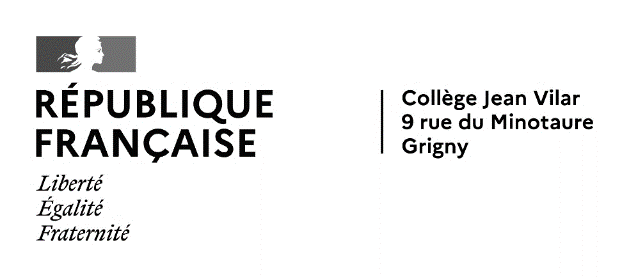 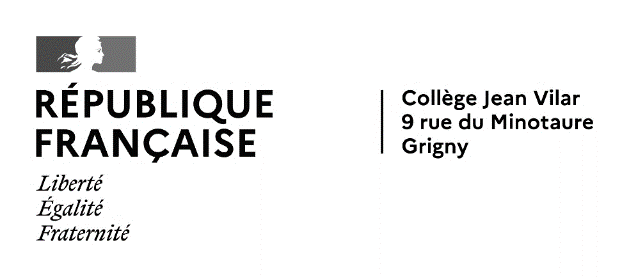 Grigny, le 1ER Juin 2023À l'attention des parents d’élèves de CM2Inscription en classe de 6e - Rentrée Scolaire 2023Madame, Monsieur,Votre enfant va effectuer sa prochaine rentrée scolaire en classe de 6e au collège Jean Vilar. Nous espérons que les 4 années qu'il y passera seront fructueuses et lui permettront de continuer de progresser régulièrement dans ses apprentissages. Ils seront accueillis par M. ZANUTTA, nouveau principal de l’établissement. Vous trouverez ci-dessous différentes informations utiles.Dates à retenir :Inscription en ligne OBLIGATOIREInscription en ligne obligatoire et dépôt des dossiers d'inscription avec les documents nécessaires        le MARDI 13 JUIN 2023 de 16h00 à 19h30 au collègeAide à la saisie pour le calcul du tarif de cantine le : MARDI 13 JUIN 2023 à partir de 16h00Rentrée des 6e le LUNDI 4 SEPTEMBRE 2023 de 10h00 à 16h00 ( affichage panneau extérieur du collège )- Accueil des parents et des enfants à 9h45 (entrée par le 9 Rue du Minotaure)- Tous les élèves mangeront à la cantine (le collège offre le repas)Réunion d’information pour les parents des élèves de 6e le LUNDI 4 SEPTEMBRE 2023 à 17h30 (sans enfant)Pas de cours le MARDI 5 SEPTEMBRE 2023 pour les élèves de 6ème  Journée d’intégration au Collège le MERCREDI 6 SEPTEMBRE 2023 de 9h00 à 12h00 pour tous les 6e   Début des cours selon l’emploi du temps le JEUDI 7 SEPTEMBRE 2023En espérant compter sur votre collaboration tout au long de la scolarité de votre enfant, veuillez agréer, Madame, Monsieur, mes salutations distinguées.Pour l’ensemble des personnels,La Principale,Catherine VRAYToutes les informations sont sur le site de l’établissement :http://www.clg-vilar-grigny.ac-versailles.fr/